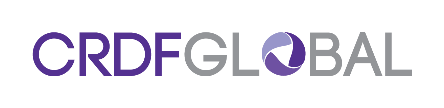 Granty na poprawę cyberbezpieczeństwa (ang. Cyber Security Improvement Grant - CySIG) Ogłoszenie programuKoniec przyjmowania wniosków:Środa 30 listopada 2022Rozpoczęcie przyjmowania wniosków:Czwartek, 1 maja 2022 r.Opis programu:Zwiększenie bezpieczeństwa cybernetycznego w organizacjach w celu zabezpieczenia informacji wrażliwych na zagrożenia związane z podwójnym zastosowaniem lub rozprzestrzenianiem broni.CySIG to sponsorowane przez CRDF Global granty na zabezpieczenie wrażliwych z punktu widzenia rozprzestrzeniania informacji i technologii w celu zapobiegania cyberkradzieży dokonywanej przez ChRL w sektorze prywatnym, badawczym i akademickim w Azji Południowo-Wschodniej, Europie i Maroku.  CySIG to granty jednorazowe w wysokości do 50 000 USD każdy.  Fundusze są przyznawane przez organizację CRDF Global.  Warunki kwalifikowalności:Granty CySIG są dostępne dla: instytucji akademickich, badawczych (prywatnych i publicznych), przedsiębiorstw państwowych i agencji rządowych, firm prywatnych z krajów objętych programem, które spełniają wszystkie wymienione kryteria: Interfejs internetowy zorientowany na obywatela i klienta Istniejąca infrastruktura informatyczna przystosowana do zaawansowanych udoskonaleń w zakresie bezpieczeństwa  Generowanie, posiadanie lub uzyskiwanie dostępu do informacji, danych lub technologii podwójnego zastosowania, mogących posłużyć do produkcji broni masowego rażenia lub do produkcji broni palnej, związanych ze sztuczną inteligencją (AI) i dziedzinami pokrewnymi (np. uczenie maszynowe, sieci neuronowe), biotechnologią, produkcją półprzewodników i wysokowydajną infrastrukturą obliczeniową. Kraje objęte programem: Gruzja, Indonezja, Malezja, Maroko, Filipiny, Wietnam, Kambodża, Tajlandia, Polska, Rumunia.Sposób składania wniosków:Drogą e-mailową na adres rkomyna@crdfglobal.orgKwota finansowania:Do 50 000 USDOkres finansowania:Do 28 lutego 2023 r. Dodatkowe informacje:Szczegółowe informacje na temat programu CySIG znajdują się na stronie: https://www.crdfglobal.org/funding-opportunities/